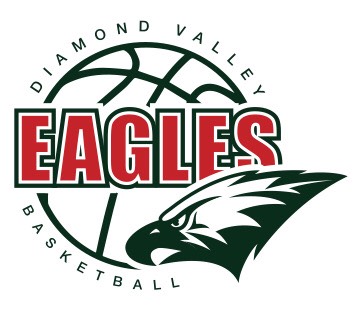 GIRLS TEAMSSUNDAY 21ST OCTOBER PRACTICE GAMESSHEEHANS RD, BULLEEN               East Doncaster Secondary College ( 20 George St, East Doncaster )NOTE: $70.00 per score sheet to be handed to the designated person at both venuesTimeWhite CourtBlue CourtGold Court8.00am – 9.00am12 – 1 DV vs Bull 112 – 4 DV vs Bull 414 - 3 DV vs Bull 39.00am – 10.00am14 – 1 DV vs Bull 112 – 2 DV vs Bull 214 – 4 DV vs Bull 410.00am – 11.00am16 – 1 DV vs Bull 114 – 2 DV vs Bull 2 14-5 DV vs Bull 511.00am – 12.0016-5 DV vs Bull 516 3 DV vs Bull 316-2 DV – Bull 2TimeCourt 1Court 29.00am – 10.00am12-3 DV vs Bull 16 -4 DV vs Bull 4 10.00am – 11.00am